22 czerwca 2020 r. Temat: Redagujemy opisyDzisiaj na zajęciach będziecie doskonalić umiejętność tworzenia opisów postaci. Przeczytacie różne opisy babć i dziadków. Zwrócicie uwagę na powtarzające się wyrazy we wskazanym opisie, poprawicie go i poprawnie przepiszecie do zeszytu. Opiszecie swoją babcię lub dziadka poprawnie pod względem gramatycznym i ortograficznym. Edukacja polonistycznaPytanie kluczoweO czym należy pamiętać, tworząc opis?Przeczytaj jak dzieci opisują swoich dziadków i swoje babcie. Podkreśl powtarzające się wyrazy i zapisz poprawione zdania do zeszytu ( ćw. pol. społ. str. 40- 41, zad. 1-2). Jak opisać postać dziadka lub babci? Dopasowujemy określenia. Zapisujemy wyrazy w tabelce.Moja babcia, mój dziadekUwaga! Jeżeli ktoś nie ma babci, ani dziadka, pisze wyrazy w odniesieniu do wybranej osoby z rodziny, cioci lub wujka. Stwórz opis swojej babci lub dziadka, wykorzystując wyrazy zgromadzone w tabelce i wzorując się na przykładach  ( ćw. pol.-społ. str. 41, zad. 3). Edukacja matematycznaMnożenie sposobem pisemnym 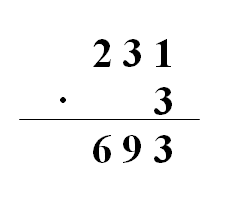 Zapoznaj się z zadaniem 1- 2 w podr. mat.-społ. str. 64Wykonaj w zeszycie w kratkę  zadania 1 z kropką-  ( pod. mat.-przyr. str. 64).Oblicz według wzoru – zadanie 1-4 ( ćw. mat-przyr. str. 74). Obejrzyj film Mnożenie pisemne przez liczby jednocyfrowehttps://youtu.be/cRCLgdqnkTY Możesz poćwiczyć mnożenie pisemne na Mnożenie pisemne POZIOM A-Matzoo klasa 3.Powodzenia! Bogumiła Szymczak Zadanie Pani Marzeny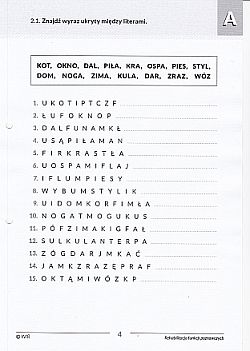 ReligiaSzczęść Boże. 1.Modlitwa Ojcze nasz, Zdrowaś Maryjo, Aniele Boży... 2.Otworzyć książkę na temacie nr 49 "Kochać jak Jezus" i przeczytać temat z podręcznika. 3.Otworzyć ćwiczenia na str.  104 - zakładka nr 49  i  wykonać zadnia z ćwiczeń  4. Postarać się zrobić jakiś dobry uczynek. 5.Modlitwa na zakończenie Chwała Ojcu i Synowi i Duchowi Świętemu..... ImięKolor włosówKolor oczuBudowa ciałaUbranie, które lubi nosićZaintereso-waniaJa spędza ze mną czas